T.C. İSTANBUL ŞİŞLİ MESLEK YÜKSEKOKULU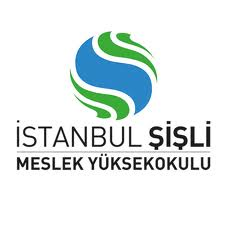 2021 -2022 EĞİTİM-ÖĞRETİM YILI GÜZ DÖNEMİANESTEZİ PROGRAMIMESLEKİ UYGULAMA-2 DEĞERLENDİRME FORMUÖğr.Gör.Ahmet Emre AZAKLIAdı ve Soyadı:Numara:Hastane Puanı:Hastane Puanı:Hastane Puanı:Değerlendirme PUANIAldığı NotDEĞERLENDİRME KRİTERLERİDEĞERLENDİRME KRİTERLERİStaj dosyası düzeni tam olması ( Karalama olmaması, mavi renk tükenmez kalem kullanılması, kaşelerin tam olması)Staj dosyası düzeni tam olması ( Karalama olmaması, mavi renk tükenmez kalem kullanılması, kaşelerin tam olması)20Staj defteri günlük raporda terminolojiye uygun olarak ameliyat bilgilerinin yazılması.Staj defteri günlük raporda terminolojiye uygun olarak ameliyat bilgilerinin yazılması.60Evrakları zamanında teslim etmeEvrakları zamanında teslim etme10Evrakları tam teslim etme(Not ve devam çizelgesi) ve kapalı zarf içinde olmasıEvrakları tam teslim etme(Not ve devam çizelgesi) ve kapalı zarf içinde olması10TOPLAM PUANTOPLAM PUAN100